BIDDER RESPONSE DOCUMENT 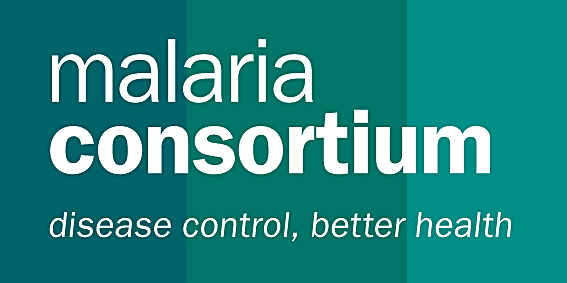 Please provide information against each requirement. Section 1 - Bidder’s ExperiencePlease outline the company’s experience in delivering the required supplies services or works. This should include demonstrated experience with the delivery in the past, any value added services.Section 2 - Bidder’s Company InformationGeneral informationPlease provide the following details for at least 3 client references which Malaria Consortium can contactThe client organisations response to this question will also act as your Referees.  If any of the information supplied is deemed false following reference checks, your response to this RFP will be disqualified.Please provide details of your three largest customers, and indicate how much they contributed to your turnover over the past year:
If possible please provide current contracts providing similar services in South SudanProof of relevant insurances cover Malaria Consortium vehicles and equipment while in vendor workshop as well as while servicing and repairs are being carried out. Please provide details of all relevant insurances held below.Please provide a copy of all insurances with your bid.Bidder registration in South Sudan - please provide a copy of the following documents with your bid: Certificate of incorporationTax ID certificate and up-to-date certificate of tax paymentAll legal business documents required for legal provision of services

Proof sound financial standing Please provde letter of sound financial standing from bank or financial institution used by bidder and up to date bank statement for the past two yearsProof or ability to provide guine parts 
Please provide certificate to confirm that the parts are from Toyota certified genuine dealers or other revevant documentation demonstrating proof bidder procurement of Toyota certified genuine parts.
Demonstration of professional qualifications of workshop mechanics and technicians, Please provide copies CVs or equivalent documents demonstrating expertise of technical staff responsible for all work carried out in bidder workshop
Do you operate the following policies within your company?  If yes to any of the above please provide a copy with your bid.If currently in place, outline how best practice and/or code of conduct policies will prevent inappropriate or unethical use of Malaria Consortium vehicles and/or parts and equipmentWill you be subcontracting any activities in order to supply Malaria Consortium?		Yes      NoIf yes, give details of relevant subcontractors and what operations they would carry out:Detail the locations you have offices in the Country.Section 2 - Bidder’s Pricing and Warranty Proposal
Labor pricing proposal Parts pricing and warranty proposal for Toyota Land Cruiser Station Wagon 5 Doors 
*In case of difreances between below provided part numbers and bidder part number please provide bidder part number beside part number listed below.









16.   Parts pricing and warranty proposal for Toyota Hillux D/C
Servicing pricing proposal for Toyota Land Cruiser Station Wagon 
Servicing pricing proposal for Toyota Hilux
Company name:Company name:Company name:Company name:Company name:Company name:Company name:Number of years in Operation in the Country: Number of years in Operation in the Country: Number of years in Operation in the Country: Number of years in Operation in the Country: Number of years in Operation in the Country: Number of years in Operation in the Country: Number of years in Operation in the Country: Registered name of company (if different):Registered name of company (if different):Registered name of company (if different):Registered name of company (if different):Registered name of company (if different):Registered name of company (if different):Registered name of company (if different):Any other trading names of company:Any other trading names of company:Any other trading names of company:Any other trading names of company:Any other trading names of company:Any other trading names of company:Any other trading names of company:Primary Contact Name:Primary Contact Name:Primary Contact Name:Job title : Job title : Job title : Job title : Phone:Phone:Phone:Fax:Fax:Fax:Fax:Email:Email:Email:Website: Website: Website: Website: Principal Address:Principal Address:Registered Address:Registered Address:Registered Address:Payment Address:Payment Address:Company Registration numberDate of registration:Date of registration:VAT/Tax registration number:Annual Turnover:Annual Turnover:Names of Company Directors:Names of Company Directors:Names of Company Directors:Names of Company Directors:Names of Company Directors:Names of Company Directors:Names of Company Directors:Name of any Parent company: Name of any Parent company: Name of any Parent company: Name of any Parent company: Name of any Parent company: Name of any Parent company: Name of any Parent company: Location of Registered Office of the Parent Company:Location of Registered Office of the Parent Company:Location of Registered Office of the Parent Company:Location of Registered Office of the Parent Company:Location of Registered Office of the Parent Company:Location of Registered Office of the Parent Company:Location of Registered Office of the Parent Company:Legal relationship with Parent Company:Legal relationship with Parent Company:Legal relationship with Parent Company:Legal relationship with Parent Company:Legal relationship with Parent Company:Legal relationship with Parent Company:Legal relationship with Parent Company:Name of client 1Length of ContractMonetary value of contract:Contact NamePhone NumberEmail addressOutline of goods / services supplied: Outline of goods / services supplied: Outline of goods / services supplied: Outline of goods / services supplied: Outline of goods / services supplied: Outline of goods / services supplied: Name of client 2Length of ContractMonetary value of contract:Contact NamePhone NumberEmail addressOutline of goods / services supplied: Outline of goods / services supplied: Outline of goods / services supplied: Outline of goods / services supplied: Outline of goods / services supplied: Outline of goods / services supplied: Name of client 3Length of ContractMonetary value of contract:Contact NamePhone NumberEmail addressOutline of goods / services supplied: Outline of goods / services supplied: Outline of goods / services supplied: Outline of goods / services supplied: Outline of goods / services supplied: Outline of goods / services supplied: Client organisation% contribution to turnover1.2.3.Insurance TypeBrief description of what the insurance coversMaximum claim valueAny relevant restrictions on the insurancePoliciesYes / NoOutline how these policies are embedded and adhered to within your organisationFraud and BriberyBest Practice & Codes of ConductEquality & Diversity PolicyEnvironmental PolicyQuality Management PolicyHealth & Safety PolicySubcontractorLocationOperation Office LocationServices offered by the OfficeTotal Number of StaffPresence since (year)12345Hourly labor rate (in USD):PARTICULARSSPECIFICATIONUNIT OF MEASUREQTYPrice (USD)WARRANTY PERIOD
(MONTHS)COST ELEMENTSToyota Land Cruiser Station Wagon 5 Doors JTEEB71J607019672 & JTEEB71J307020486 (2013), & Pickup Or Double-Cab (2013)Air Element17801-61030pc1Axle Wheel Bearings Inner90368-49084pc1Axle Wheel Bearings Outer90368-45087pc1Belt Set V - Fan & Alternator90916-02452set1Blade FR Wiper RH85222-60062pc1Blade FR Wiper LH85212-60032pc1Bush -LWR Arm48061-60050pc1Bush Stabilizer Fr Bar NO.148815-60040pc1Bush -Stablizer Bar FR NO.148815-60170pc1Bush -Stablizer Link RR90385-11021pc1Complete Starter motor28100-17091pc1Cover Assy 31210-36330pc1Cushion -Exhaust Mounting 17567-17020pc1Damper Assy -Steering45700-69175pc1Disc Assy Clutch 31250-60431pc1Element Assy Fuel23390-51070 pc1End Sub Assy,Tie Rod, RH45047-69085pc1End Sub Assy45044-69145pc1End Sub Assy45045-69075pc1End Sub Assy Tie Rod45046-69135pc1Hand BrakeCable(HZJ 78)46410-60A10pc1Knucle Bearings90366-20003pc1Lense  RR Combination LH81561-60460pc1Lense  RR Combination RH81551-60540pc1Mirror Assy Outer87910-60142pc1Mirror Assy Outer87940-60372pc1Oil Filters90915-30002-8Tpc1Pad Kit Brake(FR)04465-60340 pc1Seals  (FR Axle)90310-35010pc1Seals (Dust RR )90313-93001pc1Seals (Oil Diff FR)90311-41009pc1Seals (RR Axle)90310-36003pc1Seals(Hub FR , RR)90311-62001pc1Seals(Oil Diff RR)90311-45028set1Shoe Kit/Brake Shoes04495-60070pc1Terminal Assy -90982-06024pc1Terminal Junction +82675-60030pc1V Belt99332-11260-8Tpc1Spider kit -RR Propeller Shaft04371-36050pc1Spider kit -FR Propeller Shaft04371-60070pc1Seal Oil -Outer Shaft Retainer90311-48023pc1Seal Oil -Transfer Case90311-32022pc1Seal Sub Assy(Knucle Gasket)43204-60032 set1Bulb 12V 21W Single Filerment 99132-11210pc1Unit Assy /Head Lamp RH81130-60C40pc1Unit Assy / Head Lamp LH81170-60C10pc1Timming Belts13568-19195pc1Bush -Leaf Spring RR Shackle Lower90385-18021pc1Bush -Leaf Spring RR Shackle upper90385-18022pc1Bush Leading Arm NO.248702-60050pc1Glass Wind Shield56111-60A90pc1Retainer Sub Assy48509-60040pc1Spring Assy Hollow48310-60101pc1Bush -FR Lateral Control Rod  48706-60070pc1Bumper FR Spring - RH48304-60110pc1Bushes RR -Shock Absorber90385-19003pc1Bumper Sub Assy RR Spring48306-60160pc1Cover -FR Stabilizer Bracket48823-60030pc1Absorber Shocks FR48511-69675pc1Absorber Shocks RR48531-69855pc1Bearing Assy Clutch Release31230-60201pc1AC compressor assy                                           447260-6871pc1AC condensor assy                                                88460-60460pc1AC evaporator assy                                                       88501-60392pc1AC expansion valve88515-12090pc1Spring Hollow bush (bush only)48310-60101pc1Shoe Kit/Brake Shoes48580-60060set1Brake pad RR04465-48060set1PARTICULARSSPECIFICATIONUNIT OF MEASUREQTYPrice (USD)WARRANTY PERIOD
(MONTHS)COST ELEMENTSToyota Hilux Toyota HIllux D/C 
Chassis: MROFR22G5C0682062/Engine: 2KD-5759744 & Chassis: MROFR22G300600664/Engine:  2KD-5510587Air Element17801-0C010pc1Axle Wheel Bearings FR90369-T0003pc1Axle Wheel Bearings RR90363-T0009pc1Blade FR Wiper RH85222-60062set1Blade FR Wiper LH85212-60032pc1Bush -FR Suspention Arm Upper48655-0K040pc1Bush -FR Suspentipn Arm Lower48651-0K040pc1Ball Joint -FR Suspention Arm Upper43310-09015pc1Ball Joint -FR Suspentipn Arm Lower43330-09510pc1Bush Stabilizer Bar FR48815-0K050pc1Bush Stabilizer Bar RR 48815-0K010pc1Complete Starter motor28100-0L041pc1Leaf Spring Bushes90385-T0010pc1Cover Assy -Clutch31250-0K040pc1Disc Assy Clutch 31250-0K250pc1Element Assy Fuel23390-0L041pc1End Sub Assy45046-29935pc1Hand BrakeCable46420-0K041pc1Hand BrakeCable46430-0K041pc1Lense  RR Combination LH81561-0K180pc1Lense  RR Combination RH81561-0K210pc1Bulbs For RR Combination Lamp - 12v 16w No.39081-00194pc1Mirror Assy Outer LHS87940-0K760pc1Mirror Assy Outer RHS87910-0KA00pc1Oil Filter90915-YZZD2pc1Pad Kit Brake (FR)04465-0K240pc1Seals Oil For Steering Knuckle90316-T0002pc1Seals (Hub FR)90312-T0001pc1Seals (Hub RR)90313-T0002pc1Seals Oil RR Axle Shaft90310-T0008pc1Brake Shoes RR04495-60070pc1Terminal Assy -90982-06024pc1Battery Terminal  +82675-60030pc1V Belt7PK1516set1Spider kit -RR Propeller Shaft04371-0K060pc1Spider kit -FR Propeller Shaft04375-0K010pc1Side indicator turn signal81731-02046pc1Bulb For Head Lamp N0. 1H4pc1Unit Assy /Head Lamp RH81110-0K440pc1Unit Assy / Head Lamp LH81150-0K440pc1Timming Belts13568-39015pc1Glass Wind Shield56101-0K190pc1Spring Assy Hollow48131-0K800set1Bushes FR -Shock Absorber90385-19003pc1Bumper Sub Assy RR Spring48306-0K010pc1Cover -RR Stabilizer Bracket48824-0K010pc1Cover -FR Stabilizer Bracket48824-0K010pc1Absorber Shocks FR48510-0K190pc1Absorber Shocks RR48531-0K140pc1Bearing Assy Clutch Release31230-71011pc1Steering Rack (complete)44200-0K390pc1Rack End FR45503-09321pc1Fuses5, 10, 15, 20, 25 Amppc1Link Assy RR Stabilizer48820-0K010pc1Link Assy FR Stabilizer48810-60040pc1AC compressor assy                                           88320-0K341pc1AC condensor assy                                                88460-0K010pc1AC evaporator assy                                                       88501-0K090pc1Service Level A - Every 5,000kmService Completion Timeline:Service Completion Timeline:PARTICULARSSPECIFICATIONUOMQTY PER UNIT COST  (USD) AMOUNT   (USD) COST ELEMENTSToyota Land Cruiser J70 Series (Station Wagon 5 Doors, 3 Doors, Pickup & Double-Cab)Servicing Warranty Period:Air Element17801-61030pcOil Filters90915-30002-8TpcElement Assy Fuel23390-51070pcEngine Oil (20W50)ShellltrGear Oil CCShieldltrGreaseShieldkgLaborhour Total:Service Level B - Every 10,000kmService Completion Timeline:Service Completion Timeline:PARTICULARSSPECIFICATIONUOMQTY PER UNIT COST (USD)  AMOUNT   (USD) COST ELEMENTSToyota Land Cruiser J70 Series (Station Wagon 5 Doors, 3 Doors, Pickup & Double-Cab)Servicing Warranty Period:Air Element17801-61030pcOil Filters90915-30002-8TpcsElement Assy Fuel23390-51070 pcEngine Oil (20W50)ShellltrGear Oil CCShieldltrGreaseShieldkgBush Stabilizer Fr Bar NO.148815-60040pcBush -Stabilizer Bar FR NO.148815-60170pcBush -LWR Arm48061-60050pcBush Leading Arm NO.248702-60050pcTerminal Assy -90982-06024pcTerminal Junction +82675-60030pcBelt Set V - Fan & Alternator90916-02452setV Belt99332-11260-8TpcBush -Leaf Spring RR Shackle Lower90385-18021pcBush -Leaf Spring RR Shackle upper90385-18022pcBush -FR Lateral Control Rod  48706-60070pcBushes RR & FR-Shock Absorber90385-19003pcBulb 12V 21W Single Filament 99132-11210pcShoe Kit/Brake Shoes04495-60070setPad Kit Brake(FR)04465-60340setLaborhour Total:Service Level C - Every 20,000kmService Completion Timeline:Service Completion Timeline:PARTICULARSSPECIFICATIONUOMQTY PER UNIT COST (USD)  AMOUNT   (USD) COST ELEMENTSToyota Land Cruiser J70 Series (Station Wagon 5 Doors, 3 Doors, Pickup & Double-Cab)Servicing Warranty Period:Air Element17801-61030pcOil Filters90915-30002-8TpcElement Assy Fuel23390-51070 pcEngine Oil (20W50)ShellltrGear Oil CCShieldltrGreaseShieldkgBush Stabilizer Fr Bar NO.148815-60040pcBush -Stabilizer Bar FR NO.148815-60170pcBush -LWR Arm48061-60050pcBush Leading Arm NO.248702-60050pcTerminal Assy -90982-06024pcTerminal Junction +82675-60030pcBelt Set V - Fan & Alternator90916-02452setV Belt99332-11260-8TpcBush -Leaf Spring RR Shackle Lower90385-18021pcBush -Leaf Spring RR Shackle upper90385-18022pcBush -FR Lateral Control Rod  48706-60070pcBulb 12V 21W Single Filament 99132-11210pcShoe Kit/Brake Shoes04495-60070setPad Kit Brake(FR)04465-60340 setAbsorber Shocks FR48511-69675pcAbsorber Shocks RR48531-69855pcAxle Wheel Bearings Inner90368-49084pcAxle Wheel Bearings Outer90368-45087pcSeal Sub Assy(Knuckle Gasket)17801-61030setSeals(Hub FR , RR)90915-30002-8TpcSeals  (FR Axle)23390-51070 pcKnuckle BearingsShellpcEnd Sub Assy, Tie Rod, RHShieldpcEnd Sub AssyShieldpcEnd Sub Assy48815-60040pcEnd Sub Assy Tie Rod48815-60170pcDisc Assy Clutch 48061-60050pcCover Assy 48702-60050pcBearing Assy Clutch Release90982-06024pcLaborhour Total:Service Level AService Completion Timeline:Service Completion Timeline:PARTICULARSSPECIFICATIONUOMQTY PER UNIT COST (USD)  AMOUNT   (USD) COST ELEMENTSCOST ELEMENTSCOST ELEMENTSCOST ELEMENTSCOST ELEMENTSCOST ELEMENTSToyota HiluxServicing Warranty Period:Air Element17801-0C010pcOil Filters90915-YZZD2pcElement Assy Fuel (Diesel Filter)23390-0L041pcEngine Oil (20W50)ShellltrGear Oil CCShieldltrGreaseShieldkgLaborhour Total: Service Level BService Completion Timeline:Service Completion Timeline:PARTICULARSSPECIFICATIONUOMQTY PER UNIT COST (USD)  AMOUNT   (USD) COST ELEMENTSCOST ELEMENTSCOST ELEMENTSCOST ELEMENTSCOST ELEMENTSCOST ELEMENTSToyota HiluxServicing Warranty Period:Air Element17801-0C010pcOil Filters90915-YZZD2pcsElement Assy Fuel23390-0L041pcEngine Oil (20W50)ShellltrGear Oil CCShieldltrGreaseShieldkgBush Stabilizer Bar FR48815-0K050pcBush Stabilizer Bar RR 48815-0K010pcBush -FR Suspention Arm Upper48655-0K040pcBush -FR Suspentipn Arm Lower48651-0K040pcBall Joint -FR Suspention Arm Upper43310-09015pcBall Joint -FR Suspentipn Arm Lower43330-09510pcTerminal Assy -90982-06024setTerminal Junction +82675-60030pcV Belt7PK1516pcLeaf Spring Bushes90385-T0010pcBushes RR & FR-Shock Absorber90385-19003pcBulbs For RR Combination Lamp - 12v 16w No.390981-00194pcShoe Kit/Brake Shoes04495-60070pcPad Kit Brake(FR)04465-0K240setLaborhour Total: Service Level CService Completion Timeline:Service Completion Timeline:PARTICULARSSPECIFICATIONUOMQTY PER UNIT COST (USD)  AMOUNT   (USD) COST ELEMENTSCOST ELEMENTSCOST ELEMENTSCOST ELEMENTSCOST ELEMENTSCOST ELEMENTSToyota HiluxServicing Warranty Period:Air Element17801-0C010pcOil Filters90915-YZZD2pcElement Assy Fuel23390-0L041pcEngine Oil (20W50)ShellltrGear Oil CCShieldltrGreaseShieldkgBush Stabilizer Bar FR48815-0K050pcBush Stabilizer Bar RR 48815-0K010pcBush -FR Suspention Arm Upper48655-0K040pcBush -FR Suspentipn Arm Lower48651-0K040pcBall Joint -FR Suspention Arm Upper43310-09015pcBall Joint -FR Suspentipn Arm Lower43330-09510pcTerminal Assy -90982-06024setTerminal Junction +82675-60030pcV Belt7PK1516pcLeaf Spring Bushes90385-T0010pcBulb 12V 21W Single Filerment 90981-00194pcShoe Kit/Brake Shoes04495-60070pcPad Kit Brake(FR)04465-0K240setAbsorber Shocks FR48510-0K190setAbsorber Shocks RR48531-0K140pcAxle Wheel Bearings FR90369-T0003pcAxle Wheel Bearings RR90363-T0009pcSeals Oil For Steering Knuckle90316-T0002pcSeals(Hub FR)90312-T0001setSeals(Hub RR)90313-T0002pcSeals Oil RR Axle Shaft90310-T0008pcRack End FR45503-09321pcEnd Sub Assy45046-29935pcLink Assy RR Stabilizer48820-0K010pcLink Assy FR Stabilizer48810-60040pcCover Assy -Clutch31250-0K040pcDisc Assy Clutch 31250-0K250pcBearing Assy Clutch Release31230-71011pcLaborhour Total: 